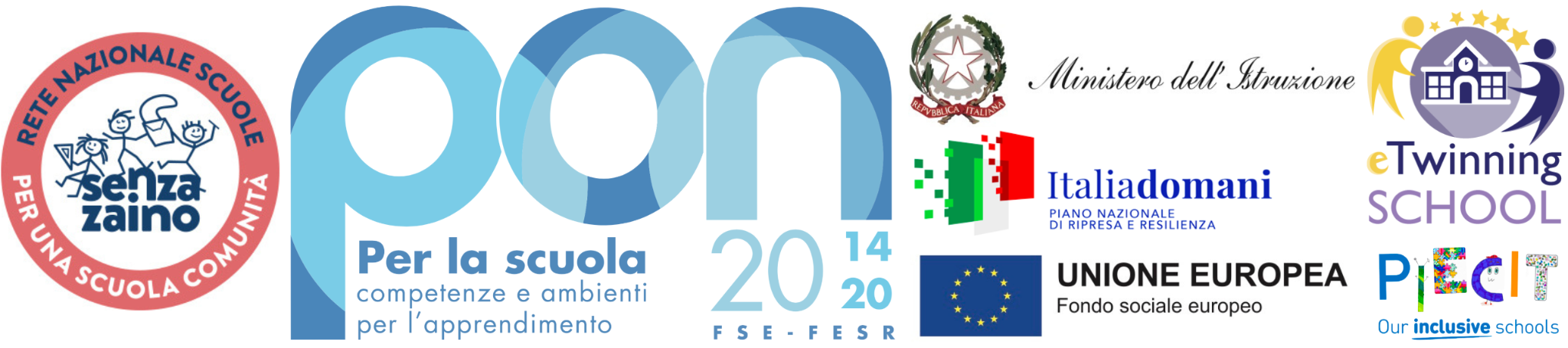 Relazione iniziale /primo Incontro GLOa.s. ________   ________Alunno/a:                                 Classe:Sede Scolastica:Insegnante di sostegno:Insegnanti di classe:Educatore:CONTESTO CLASSEN.B. Fare eventualmente riferimento alla copertura oraria (contemporaneità, sostegno, educatore, potenziamento) specificando comunque che la responsabilità dell'inclusione è di tutti i docenti della classe.COMPORTAMENTOcon gli adulti:con i compagni:verso le attività proposte:AUTONOMIApersonale per gli spostamenti: cura del materiale:nei compiti e durante le lezioni in classe:ATTENZIONEPARTECIPAZIONEMOTIVAZIONEAPPRENDIMENTOPUNTI DI FORZA ED INTERESSIDIFFICOLTA’ PER ORA EVIDENZIATEPROPOSTE DI INTERVENTO DA DISCUTEREN.B. É possibile integrare e/o adattare le voci rispetto alla specificità delle singole situazioni.Il Team di sezione/il Team docenti/ Il Consiglio di Classe che ha redatto la relazione finale Porto Garibaldi, lì                                                               Istituto Comprensivo Porto GaribaldiVia Pastrengo, 1 - 44029 - PORTO GARIBALDI (Comacchio) - (Fe)Istituto Comprensivo Porto GaribaldiVia Pastrengo, 1 - 44029 - PORTO GARIBALDI (Comacchio) - (Fe)C.F.  91016560384 - Codice meccanografico: feic82000pC.F.  91016560384 - Codice meccanografico: feic82000p 0533.324697 - 0533.353438 - e-mail: feic82000p@istruzione.it - p.e.c.: feic82000p@pec.istruzione.itwww.istitutocomprensivoportogaribaldi.edu.itwww.istitutocomprensivoportogaribaldi.edu.itNOME E COGNOMERUOLOFIRMAIns.te  Ins.te Ins.te Ins.te Ins.te Ins.te Ins.te Ins.te Ins.te SostegnoEducatore/Educatrice